Спортивный комплекс «Дом спорта».Адрес: м-он Олимпийский, 23 Телефон: 5-46-54Спортивный комплекс «Дом спорта» введен в эксплуатацию в апреле 1987г. «Дом спорта» стал центром развития футбола в городе. В зимнее время предоставляются услуги по прокату коньков, что пользуется большой популярностью у жителей города. Также в зале активно тренируются баскетболисты. Общее число занимающихся более 1000 чел. В зале Дома спорта проходит более 100 соревнований в год. Заведующая спортивным комплексом «Дом спорта» Градович Римма Вазиховна. 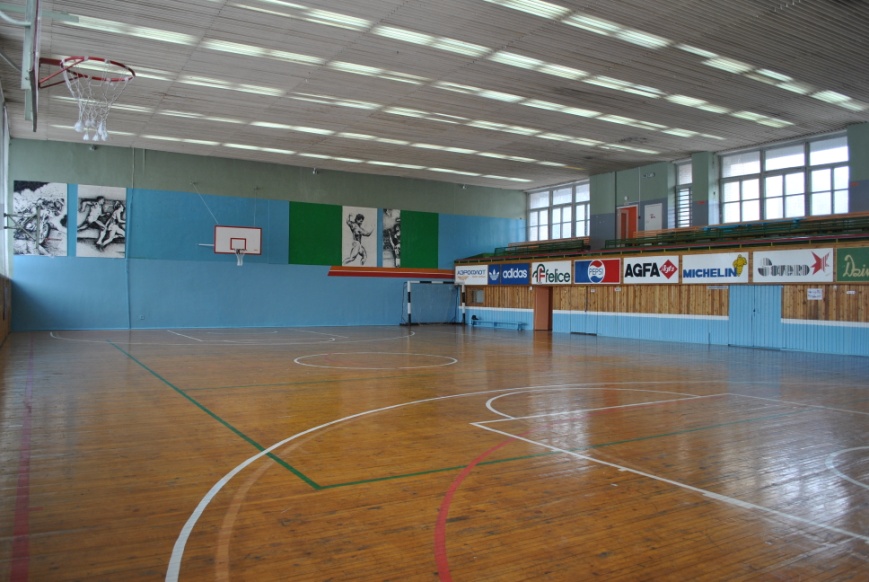 Платные услуги.Спортивный комплекс «Городской стадион»Адрес: м-он Олимпийский, д23А Телефон: 5-48-8111 сентября 2013 год сданы в эксплуатацию подтрибунные помещения, в которых открыты зал тяжелой атлетики, легкоатлетический манеж, зал пауэрлифтинга, зал для занятий лиц с ограниченными возможностями, фитнес зал в котором проводятся заняти по аэробике, пилатесу, йогалатес, стрип-пластике, стрип-аэробике, степ-аэробика, кардио-стрип, калланетике, Hot-Iron, Tae-bo, Strip-dance, Iron Cross. Воспитанники Тренера Дмитрия Владимировича Щербака - Иванова Дарья, Михайлова Ирина неоднократные призеры и победители соревнований различного уровня. В структуре спортивного комплекса функционируют легкоатлетические сектора, футбольное поле с искусственным покрытием. Заведующая Градович Римма Вазиховна. На городском стадионе проводятся крупные городские спортивно-оздоровительные мероприятия, соревнования между футбольными клубами города Саянска и других городов, соревнования по легкой атлетике и др.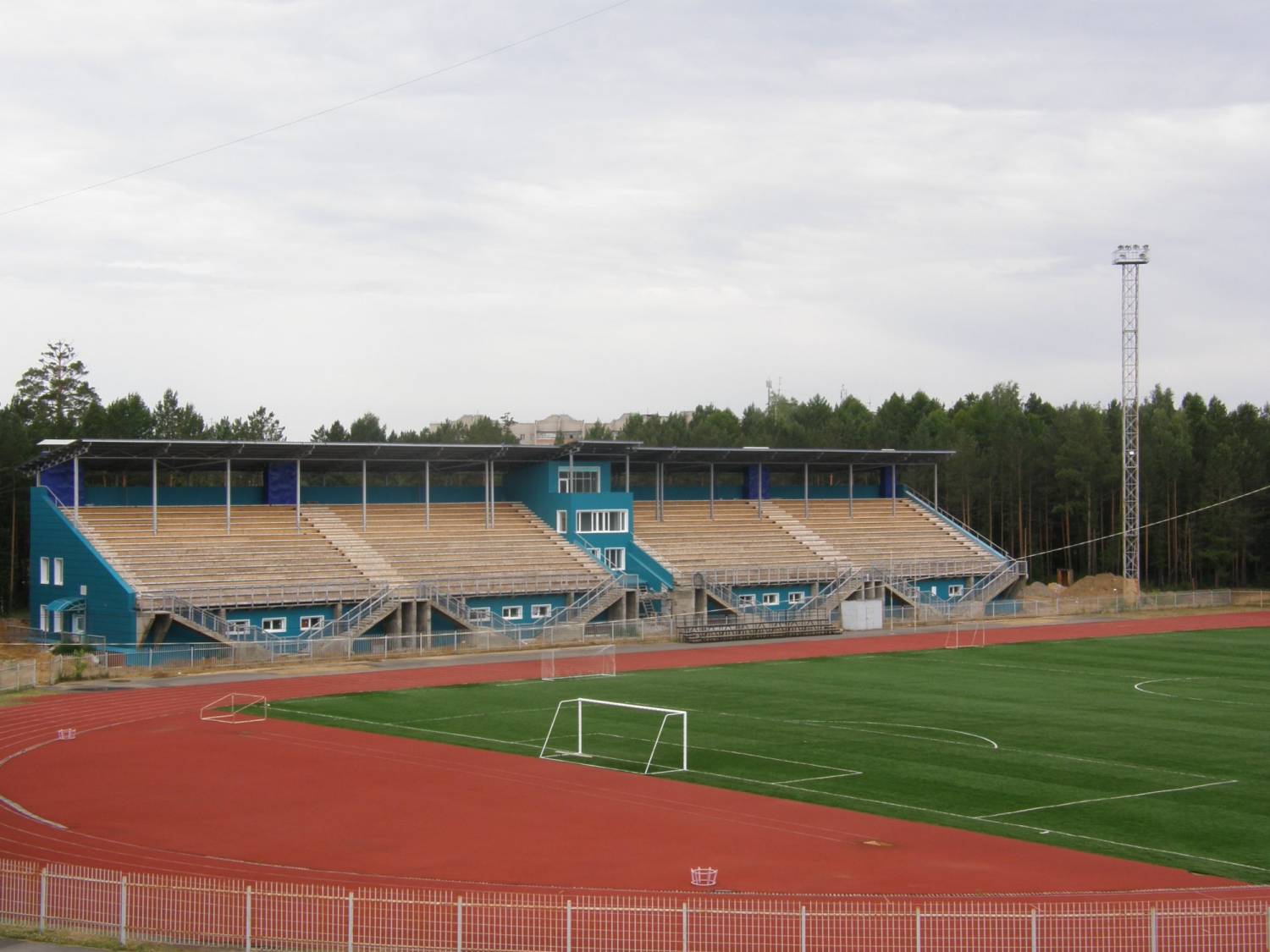 №ппНаименование услугиЕдиница измерения Цена в рубляхI.Дом спорта1.1.Посещение спортивного зала «Дом спорта»- взрослый абонемент- детский абонемент1 час1 час35201.2.Эксплуатация спортивного зала «Дом спорта» для проведения спортивно-массовых мероприятий1 час3001.2.Эксплуатация теннисного корта1 площадка/ 1 час2001.2.Эксплуатация ледового поля для проведения спортивно-массовых мероприятий1 час3501.5.Услуга душа для занимающихся10 минут251.6.Прокат коньков 1 час701.7.Заточка коньков1 пара501.8.Вход на поле со своими коньками 1 час35II.Центральный стадион2.1.Эксплуатация главного футбольного поля центрального стадиона1 час11502.2.Эксплуатация беговых дорожек и легкоатлетических секторов1 чел/час402.3.Эксплуатация беговых дорожек и легкоатлетических секторов для проведения спортивно-массовых мероприятий1 час7502.4.Эксплуатация легкоатлетического манежа для проведения спортивно-массовых мероприятий 1 час2502.5.Эксплуатация спортивного зала для проведения спортивно-массовых мероприятий1 час2502.6.Услуга душа для занимающихся10 минут252.7.Настольный теннис в зале1 чел/час30